基本信息基本信息 更新时间：2024-04-19 20:17  更新时间：2024-04-19 20:17  更新时间：2024-04-19 20:17  更新时间：2024-04-19 20:17 姓    名姓    名马先生马先生年    龄25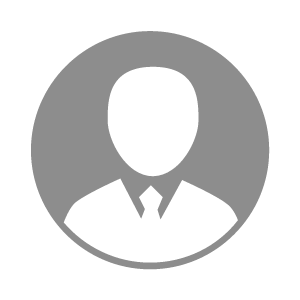 电    话电    话下载后可见下载后可见毕业院校保定职业技术学院邮    箱邮    箱下载后可见下载后可见学    历大专住    址住    址保定职业技术学院保定职业技术学院期望月薪5000-10000求职意向求职意向其他其他其他其他期望地区期望地区河北省/邯郸市河北省/邯郸市河北省/邯郸市河北省/邯郸市教育经历教育经历就读学校：保定职业技术学院 就读学校：保定职业技术学院 就读学校：保定职业技术学院 就读学校：保定职业技术学院 就读学校：保定职业技术学院 就读学校：保定职业技术学院 就读学校：保定职业技术学院 工作经历工作经历工作单位：衡水二商农牧科技有限公司 工作单位：衡水二商农牧科技有限公司 工作单位：衡水二商农牧科技有限公司 工作单位：衡水二商农牧科技有限公司 工作单位：衡水二商农牧科技有限公司 工作单位：衡水二商农牧科技有限公司 工作单位：衡水二商农牧科技有限公司 自我评价自我评价其他特长其他特长